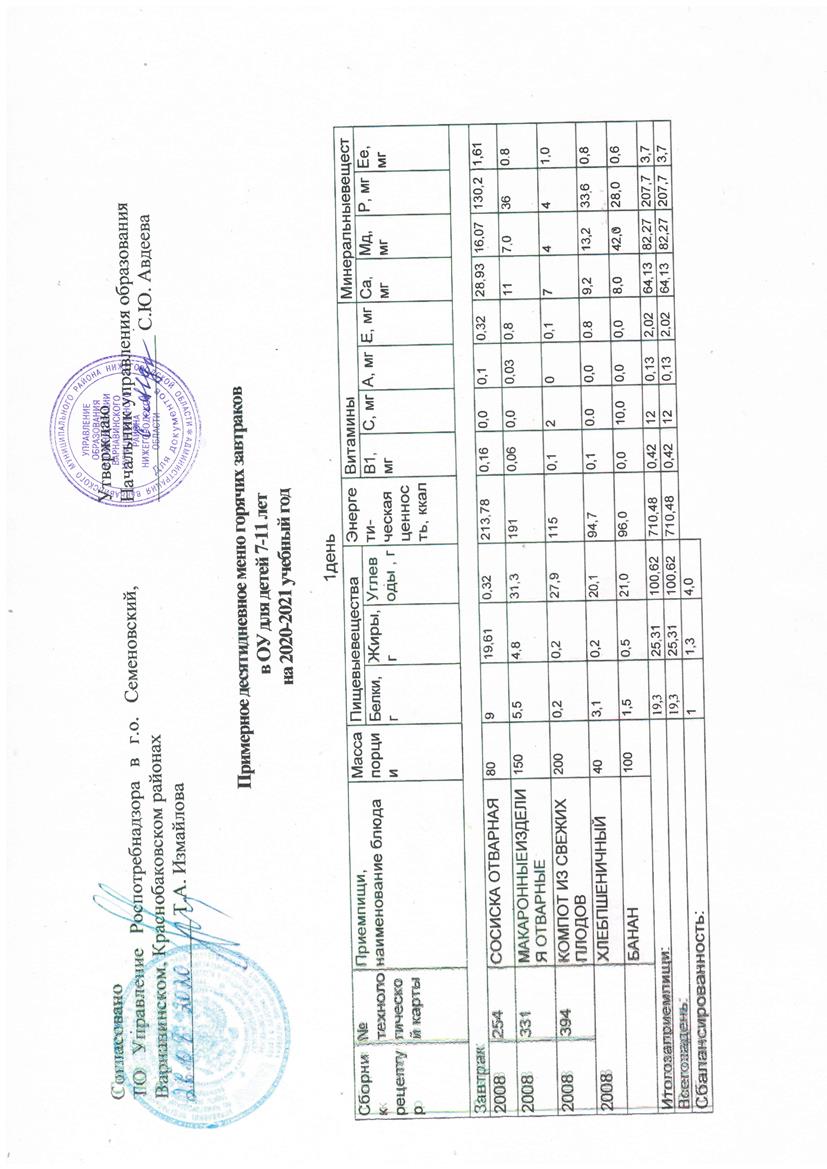 2 день3 день4 день5  день6 день7 день8 день9 день10 деньСборник рецептур№ технологической картыПрием пищи, наименованиеблюдаМасса порцииПищевые веществаПищевые веществаПищевые веществаЭнергетическая ценность, к калВитаминыВитаминыВитаминыВитаминыМинеральные веществаМинеральные веществаМинеральные веществаМинеральные веществаСборник рецептур№ технологической картыПрием пищи, наименованиеблюдаМасса порцииБелки, гЖиры, гУглеводы , гЭнергетическая ценность, к калВ1, мгС, мгА, мгЕ, мгСа, мгМд, мгР, мгРе, мгЗавтракЗавтракЗавтракЗавтракЗавтракЗавтракЗавтракЗавтракЗавтракЗавтракЗавтракЗавтракЗавтракЗавтракЗавтракЗавтрак2008224ЗАПЕКАНКА ИЗ ТВОРОГА СО СГУЩЕННЫМ МОЛОКОМ15030,221,349,5518,10,10,50,12,1340,148,4376,51,32008430ЧАЙ С САХАРОМ2000,20,015,161,00,00,00,00,012,96,18,20,8Хлеб пшеничный403,10,220,194,70,1000,89,213,233,60,8сыр153,424,41053,96000,050,11130,75,4574,250,15Итого за прием пищи:Итого за прием пищи:Итого за прием пищи:Итого за прием пищи:36,9225,9184,7727,760,20,50,153,01492,973,15492,63,05Всего за день:Всего за день:Всего за день:Всего за день:36,9225,9184,7727,760,20,50,153,01492,973,15492,63,05Сбалансированность:Сбалансированность:Сбалансированность:Сбалансированность:10,93,3Сборник рецептур№ технологической картыПрием пищи, наименованиеблюдаМасса порцииПищевые веществаПищевые веществаПищевые веществаЭнергетическая ценность, к калВитаминыВитаминыВитаминыВитаминыВитаминыМинеральные веществаМинеральные веществаМинеральные веществаМинеральные веществаБелки, гЖиры, гУглеводы, гЧЕСКАЯЦЕННОСТЬ,ККАЛВ1, мгВ1, мгС, мгА, мгЕ, мгСа, мгМд, мгР, мгРе, мгЗавтракЗавтракЗавтракЗавтракЗавтракЗавтракЗавтракЗавтракЗавтракЗавтракЗавтракЗавтракЗавтракЗавтракЗавтракЗавтракЗавтрак2008ПЕЧЕНЬЕ302,32,922,3125,1125,10,00,00.00,08,76270,62008229РЫБА (ФИЛЕ) ПРИПУЩЕННАЯ8019,360.0124,9124,90,170.00,020.416,0324,05164,330,62008335ПЮРЕ КАРТОФЕЛЬНОЕ1503.25,121,4143,9143,90,210,30.00,235,529.184,21,22008432КОФЕЙНЫЙ НАПИТОК2002,31,325,9123,5123,50,00,30,00,065,017,961,40,62008ХЛЕБ ПШЕНИЧНЫЙ403,10,220,194,794,70,100,00,89,213,233,60,82008БАНАН1001,50,521969610000842280,6Итого за прием пищи:Итого за прием пищи:Итого за прием пищи:Итого за прием пищи:31,716,0110,7708,1708,110,4710,60,021,4142,43132,25398,534,4Всего за день:Всего за день:Всего за день:Всего за день:31,716,0110,7708,1708,110,4710,60,021,4142,3132,25398,534,4Сбалансированность:Сбалансированность:Сбалансированность:Сбалансированность:10,53,5Сборник рецептур№ технологической картыПрием пищи, наименование блюдаМасса порцииПищевые веществаПищевые веществаПищевые веществаЭнергетическая ценность, ккалВитаминыВитаминыВитаминыВитаминыМинеральные веществаМинеральные веществаМинеральные веществаМинеральные веществаСборник рецептур№ технологической картыПрием пищи, наименование блюдаМасса порцииБелки, гЖиры, гУглеводы, гЭнергетическая ценность, ккалВ1, мгС, мгА, мгЕ, мгСа, мгМд, мгР, мгРе, мгЗавтракЗавтракЗавтракЗавтракЗавтракЗавтракЗавтракЗавтракЗавтракЗавтракЗавтракЗавтракЗавтракЗавтракЗавтракЗавтрак2008311ПЛОВ ИЗ ПТИЦЫ20021,126,135,2459,70,11,40.25,123,542,9214,31,92008431ЧАЙ С САХАРОМ И ЛИМОНОМ2000,320,1116,4266,960,03,240,00,08,645,410,81,082008ХЛЕБ ПШЕНИЧНЫЙ403,10,220,194,70,10,00,00,89,213,233,60,8ПОМИДОР1001,10,23,824,10,125,10,20,414,120,126,11,0Итого за прием пищи:Итого за прием пищи:Итого за прием пищи:Итого за прием пищи:25,6226,6175,52645,460,329,740,46,355,4481,6284,84,78Всего за день:Всего за день:Всего за день:Всего за день:25,6226,6175,52645,460,329,740,46,355,4481,6284,84,78Сбалансированность:Сбалансированность:Сбалансированность:Сбалансированность:11,033,0Сборник рецептур№ технологической картыПрием пищи, наименование блюдаМасса порцииПищевые веществаПищевые веществаПищевые веществаПищевые веществаЭнергетическая ценность, ккалВитаминыВитаминыВитаминыВитаминыМинеральные веществаМинеральные веществаМинеральные веществаМинеральные веществаБелки, гЖиры, гЖиры, гУглеводы , гВ1, мгС, мгА, мгЕ, мгСа, мгМд, МГР, мгРе, мгЗавтракЗавтракЗавтракЗавтракЗавтракЗавтракЗавтракЗавтракЗавтракЗавтракЗавтракЗавтракЗавтракЗавтракЗавтракЗавтракЗавтрак2008338ОВОЩИ ТУШЕНЫЕ1503,13,113,413,495,60,09,90,60,566,829,372,01,02008272КОТЛЕТА МЯСНАЯ8013,2512,5510,4510,45200,70,0600.02,7918,0112,51,52008402КОМПОТ ИЗ СМЕСИ СУХОФРУКТОВ2000,60,131,731,7131,00,020,00,010,521,016,023,00,72008ХЛЕБ ПШЕНИЧНЫЙ403,10,220,120,194.70,10,00,00,89,213,233,60,8ПЕЧЕНЬЕ302,32,922,322,3125,100008,76270,62008	ЯБЛОКО                  1502008	ЯБЛОКО                  1502008	ЯБЛОКО                  1502008	ЯБЛОКО                  1500,60,614,714,770,501500,9241216,53,3Итого за прием пищи:Итого за прием пищи:Итого за прием пищи:Итого за прием пищи:22,9519,45112,65112,65717,60,227,50,64,2114,388,8262,77,7Всего за день:Всего за день:Всего за день:Всего за день:22,9519,45112,65112,65717,60,227,50,64,2114,388,8262,77,7Сбалансированность:Сбалансированность:Сбалансированность:Сбалансированность:10,84,94,9Сборник рецептур№ технологической картыПрием пищи, наименование блюдаМасса порцииПищевые веществаПищевые веществаПищевые веществаЭнергетическая ценность, ккалВитаминыВитаминыВитаминыВитаминыМинеральные веществаМинеральные веществаМинеральные веществаМинеральные веществаБелки, гЖиры, гУглеводы, гВ1,мгС, мгА, мгЕ, мгСа,мгМд, мгР, мгРе, мгЗавтракЗавтракЗавтракЗавтракЗавтракЗавтракЗавтракЗавтракЗавтракЗавтракЗавтракЗавтракЗавтракЗавтракЗавтракЗавтрак2008331МАКАРОННЫЕ ИЗДЕЛИЯ ОТВАРНЫЕ1505,54,831,31910,060,00,030,811,07,036,00,82008430ЧАИ С МОЛОКОМ2001,71,317,386,70,00,30,00,064,011,543,40,82008213ЯЙЦО ВАРЕНОЕ405,14,60,3630,030,00,10,222,05,077,01,02008ХЛЕБ ПШЕНИЧНЫЙ403,10,220,194,70,10,00,00,89,213,233,60,8СЫР153,424,41053,96000,050,11130,75,4574,250,152008БАНАН1001,50,521961000,00,0842280,6Итого за прием пищи:Итого за прием пищи:Итого за прием пищи:Итого за прием пищи:20,3215,8190,0585,3610,190,30,131,9124584,15292,254,15Всего за день:Всего за день:Всего за день:Всего за день:20,3215,8190,0585,3610,190,30,131,9124584,15292,254,15Сбалансированность:Сбалансированность:Сбалансированность:Сбалансированность:10,84,4Сборник рецептур№ технологической картыПрием пищи, yyyfнаименование блюдаПрием пищи, yyyfнаименование блюдаМасса порцииМасса порцииПищевые веществаПищевые веществаПищевые веществаПищевые веществаЭнергетическая ценность, ккалВитаминыВитаминыВитаминыВитаминыМинеральные веществаМинеральные веществаМинеральные веществаМинеральные веществарецептурТехнологической картыНаименование блюдаНаименование блюдаБелки, ЖирыЖирыУглеводы ческаяценность,ккалВ1, мгС, мгА, мгЕ, мгСа, мгМд, мгР, мгFе, мгЗавтракЗавтракЗавтракЗавтракЗавтракЗавтракЗавтракЗавтракЗавтракЗавтракЗавтракЗавтракЗавтракЗавтракЗавтракЗавтракЗавтракЗавтракЗавтрак2008190190КАША "ДРУЖБА"КАША "ДРУЖБА"2006,96,99,133,72930,20,800,6161,034,9160,50,72008433433КАКАО С МОЛОКОМКАКАО С МОЛОКОМ2003,8,3,8,3,024,5141,10,00,50,00,0111,527,595,60,920081414СЫР (ПОРЦИЯМИ)СЫР (ПОРЦИЯМИ)153,423,424,410,053,960,00,00,050,11130,685,4574,250,152008ХЛЕБ ПШЕНИЧНЫЙХЛЕБ ПШЕНИЧНЫЙ403,13,10,220,194,70,10,00,00,89,213,233,60,8Итого за прием пищи:Итого за прием пищи:Итого за прием пищи:Итого за прием пищи:Итого за прием пищи:Итого за прием пищи:17,2217,2216,7178,3582,760,31,30,051,51412,3880,7363,952,55Всего за день:Всего за день:Всего за день:Всего за день:Всего за день:Всего за день:17,2217,2216,7178,3582,760,31,30,051,51412,3880,7363,952,55Сбалансированность:Сбалансированность:Сбалансированность:Сбалансированность:Сбалансированность:Сбалансированность:111,04,5Сборник рецептур№ технологической картыПрием пищи, наименование блюдаМасса порцииПищевые веществаПищевые веществаПищевые веществаЭнергетическая ценность, ккалВитаминыВитаминыВитаминыВитаминыМинеральные веществаМинеральные веществаМинеральные веществаМинеральные веществаСборник рецептур№ технологической картыПрием пищи, наименование блюдаМасса порцииБелки, гЖиры, гУглеводы, гЭнергетическая ценность, ккалВ1, мгС, мгА, мгЕ, мгСа, мгМ§, мгР, мгРе, мгЗавтракЗавтракЗавтракЗавтракЗавтракЗавтракЗавтракЗавтракЗавтракЗавтракЗавтракЗавтракЗавтракЗавтракЗавтракЗавтрак2008241КОТЛЕТЫ РЫБНЫЕЛЮБИТЕЛЬСКИЕ8013,125,284,8120,00,111,60,30,4830,424,0137,60,82008335ПЮРЕ КАРТОФЕЛЬНОЕ1503,25,121,4143,90,210,30,00,235,529,184,21,22008402КОМПОТ ИЗ СУХОФРУКТОВ2000,60,131,71310,020,00,010,52116230,72008ХЛЕБ ПШЕНИЧНЫЙ403,10,220,194,70,10,00,00,89,213,233,60,82008ПЕЧЕНЬЕ302,32,922,3125,10,00,00,00,08,76270,6ПОМИДОР1001,10,23,824,10,125,10,20,414,120,126,11,0Итого за прием пищи:Итого за прием пищи:Итого за прием пищи:Итого за прием пищи:23,4213,78104,1638,80,5337,00,512,38105,6108,4331,55,1Всего за день:Всего за день:Всего за день:Всего за день:23,4213,78104,1638,80,5337,00,512,38105,6108,4331,55,1Сбалансированность:Сбалансированность:Сбалансированность:Сбалансированность:10,64,4Сборник рецептур№Прием пищи, наименование блюдаМасса порцииПищевые веществаПищевые веществаПищевые веществаЭнергетическая ценность, ккалЭнергетическая ценность, ккалВитаминыВитаминыВитаминыВитаминыВитаминыВитаминыВитаминыВитаминыМинеральные веществаМинеральные веществаМинеральные веществаМинеральные веществаМинеральные веществатехнологической картыБелки, гЖиры, гУглеводы , гВ1, мгВ1, мгС, мгС, мгА, мгА, мгЕ, мгЕ, мгСа, мгМд, мгР, мгРе, мгРе, мгЗавтракЗавтракЗавтракЗавтракЗавтракЗавтракЗавтракЗавтракЗавтракЗавтракЗавтракЗавтракЗавтракЗавтракЗавтракЗавтракЗавтракЗавтракЗавтракЗавтракЗавтракЗавтрак200815КОЛБАСА (ПОРЦИЯМИ)10012,822,21,52570,060,060.00.00,00,00,20,2141410727212008181Каша гречневая рассыпчатая1508.516,938,64250,70,210,21000,030,030,580,5818,418,4135,7202,4202,44,62008430ЧАЙ С САХАРОМ2000,2015,161,00,00,00,00,00,00,00,00,012,912,96,18,28,20,82008ХЛЕБ ПШЕНИЧНЫЙ403,10,220,194,70,10,10.00.00,00,00,80,89,29,213,233,633,60,8ОГУРЕЦ СВЕЖИЙ1000,80,12,514,00,00,010,010,00,00,00,10,122,922,914,041,941,91,0Итого за прием пищи:Итого за прием пищи:Итого за прием пищи:Итого за прием пищи:25,4129,477,84677,40,370,3710,010,00,030,031,681,6877,477,4179358,1358,18,2Всего за день:Всего за день:Всего за день:Всего за день:25,4129,477,84677,40,370,3710,010,00,030,031,681,6877,477,4179358,1358,18,2Сбалансированность:Сбалансированность:Сбалансированность:Сбалансированность:11,23,1Сборник рецептур№ технологической картыПрием пищи, наименование блюдаМасса порцииПищевые веществаПищевые веществаПищевые веществаЭнергетическая ценность, к калВитаминыВитаминыВитаминыВитаминыМинеральные веществаМинеральные веществаМинеральные веществаМинеральные веществаСборник рецептур№ технологической картыПрием пищи, наименование блюдаМасса порцииБелки, гЖиры, гУглеводы , гЭнергетическая ценность, к калВ1, мгС, мгА, мгЕ, мгСа, мгМд, мгР, мгРе, мгЗавтракЗавтракЗавтракЗавтракЗавтракЗавтракЗавтракЗавтракЗавтракЗавтракЗавтракЗавтракЗавтракЗавтракЗавтракЗавтрак2008БАНАН1001,50,521960,0100,02,384228,00,62008258ЖАРКОЕ ПО-ДОМАШНЕМУ15016,116,613,8268,70,17,20,02,316,432,7167,52,52008442КОМПОТ ИЗ АПЕЛЬСИНА2000,50,1341410,021200,1187120,22008ХЛЕБ ПШЕНИЧНЫЙ403,10,220,194,70,10,00,00,89,213,233,60,8ПОМИДОР1001,10,23,824,10,125,10,20,414,120,126,11,0Итого за прием пищи:Итого за прием пищи:Итого за прием пищи:Итого за прием пищи:22,317,692,7624,50,3254,30,25,965,7115267,25,1Всего за день:Всего за день:Всего за день:Всего за день:22,317,692,7624,50,3254,30,25,965,7115267,25,1Сбалансированность:Сбалансированность:Сбалансированность:Сбалансированность:10,84,1